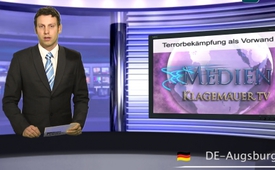 Terrorbekämpfung als Vorwand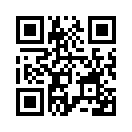 Von der Öffentlichkeit bislang völlig unbemerkt soll der Begleittext des umstrittenen Gesetzes zur Bekämpfung von Terrorismus (TBEG) abgeändert ...Von der Öffentlichkeit bislang völlig
unbemerkt soll der Begleittext des
umstrittenen Gesetzes zur Bekämpfung
von Terrorismus (TBEG) abgeändert
werden. Öffentlich geäußerte
Kritik an der deutschen Bundesregierung
macht Bürger künftig zu Terrorverdächtigen,
die jederzeit insgeheim
legal überwacht werden dürfen.
„Wer Menschen gegen die Regierung
„aufstachelt“, ist künftig ein
Terrorverdächtiger“, so steht es im
Regierungsentwurf für die Verlängerung
der Befugnisse aus dem Terrorimusbekämpfungs-
Ergänzungsgesetz.
Unter dem Begriff des
„Aufstachelns“ werden im Gegensatz
zu früher jetzt auch friedliche
Protestformen erfasst und in die
Nähe des „Terrorismus“ gerückt,
beispielsweise das bloße Befürworten
von Aktionen (Petitionen?),
Sitzblockaden und journalistischen
Kommentaren mit einer unterstellten
„geistigen Wirkung“.von OriginalartikelQuellen:Wöchentlicher Info-Dienst „Kopp exklusiv“ Nr. 43/2011, Seite 2Das könnte Sie auch interessieren:---Kla.TV – Die anderen Nachrichten ... frei – unabhängig – unzensiert ...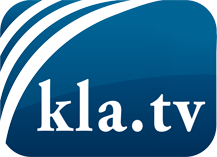 was die Medien nicht verschweigen sollten ...wenig Gehörtes vom Volk, für das Volk ...tägliche News ab 19:45 Uhr auf www.kla.tvDranbleiben lohnt sich!Kostenloses Abonnement mit wöchentlichen News per E-Mail erhalten Sie unter: www.kla.tv/aboSicherheitshinweis:Gegenstimmen werden leider immer weiter zensiert und unterdrückt. Solange wir nicht gemäß den Interessen und Ideologien der Systempresse berichten, müssen wir jederzeit damit rechnen, dass Vorwände gesucht werden, um Kla.TV zu sperren oder zu schaden.Vernetzen Sie sich darum heute noch internetunabhängig!
Klicken Sie hier: www.kla.tv/vernetzungLizenz:    Creative Commons-Lizenz mit Namensnennung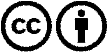 Verbreitung und Wiederaufbereitung ist mit Namensnennung erwünscht! Das Material darf jedoch nicht aus dem Kontext gerissen präsentiert werden. Mit öffentlichen Geldern (GEZ, Serafe, GIS, ...) finanzierte Institutionen ist die Verwendung ohne Rückfrage untersagt. Verstöße können strafrechtlich verfolgt werden.